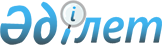 О создании рабочей группы по рассмотрению вопросов компенсации кредитов, ранее выданных бывшим закрытым акционерным обществом "Жилстройбанк" на строительство и приобретение жильяРаспоряжение Премьер-Министра Республики Казахстан от 5 марта 2002 года N 13-р

      1. В целях выработки предложений по вопросам компенсации за счет средств республиканского бюджета кредитов, ранее выданных бывшим закрытым акционерным обществом "Жилстройбанк" на приобретение и строительство жилья, создать рабочую группу в следующем составе:Дунаев Арман Галиаскарович    -  вице-Министр финансов Республики                                 Казахстан, руководитель;Мужчиль Татьяна Евгеньевна    -  депутат Мажилиса Парламента                                                Республики Казахстан, заместитель                                 руководителя (по согласованию);Члены рабочей группы:Бигалиев Ермеккали Аккалиевич -  депутат Сената Парламента Республики                                 Казахстан (по согласованию);Веснин Виктор Николаевич      -  депутат Мажилиса Парламента Республики                                    Казахстан (по согласованию);Мекишев Арман Асылбекович     -  директор Департамента банковского и                                 страхового надзора Национального Банка                                 Республики Казахстан (по согласованию);Иркегулов Нуртай Шайхиевич    -  советник председателя Совета директоров                                 открытого акционерного общества                                  "БанкЦентрКредит" (по согласованию);Султанов Бахыт Турлыханович   -  директор Департамента государственного                                 бюджета Министерства финансов                                 Республики Казахстан;Утегулов Маулен Амангельдиевич-  исполняющий обязанности директора                                 Департамента государственного                                 заимствования Министерства финансов                                 Республики Казахстан;Кесикбаев Султангали Кабденович- директор Департамента финансирования                                 государственных органов Министерства                                 финансов Республики Казахстан;Абдыкаликова                   - директор Департамента социальногоГульшара Наушаевна               обеспечения и социальной помощи                                 Министерства труда и социальной защиты                                 Республики Казахстан;Парсегов Борис Анатольевич     - заместитель директора Департамента                                 юридической службы Министерства финансов                                 Республики Казахстан;Ибраимов                       - начальник Управления кредитованияРустембек Куаталинович           Департамента государственного                                              заимствования Министерства финансов                                 Республики Казахстан     2. Рабочей группе в срок до 30 апреля 2002 года: 

       провести работу по рассмотрению вопросов возможности компенсации за счет средств республиканского бюджета кредитов, ранее выданных бывшим закрытым акционерным обществом "Жилстройбанк" на приобретение и строительство жилья; 

      по результатам работы внести соответствующее предложение в Правительство Республики Казахстан. 



 

      Премьер-Министр 

 

(Специалисты: Склярова И.В.,              Умбетова А.М.)      
					© 2012. РГП на ПХВ «Институт законодательства и правовой информации Республики Казахстан» Министерства юстиции Республики Казахстан
				